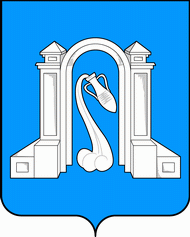 Совет муниципального образования город Горячий Ключшестой созывР Е Ш Е Н И Еот 18 декабря 2018 года                                                              № 386г. Горячий Ключ     О списании недвижимого имущества муниципального образования              город Горячий Ключ Краснодарского края В соответствии с Федеральным законом от 6 октября 2003 года              № 131-ФЗ «Об общих принципах организации местного самоуправления в   Российской Федерации», решением Совета муниципального образования                   город Горячий Ключ от 29 января 2016 года № 52 «Об утверждении Положения о порядке управления и распоряжения объектами муниципальной собственности муниципального образования город Горячий Ключ Краснодарского                    края», техническим заключением № 18-148 ГБУ КК «Краевая техническая     инвентаризация – краевое БТИ» отдела по г. Горячий Ключ, Совет муниципального образования город Горячий Ключ, р е ш и л:1. Дать согласие администрации муниципального образования                          город Горячий Ключ Краснодарского края на списание недвижимого                      имущества: - здание детского сада, общей площадью: 400,9 кв.м. Этажность: 1.                                                  Подземная этажность: 0. Адрес (местоположение): г. Горячий Ключ, пос. Первомайский, ул. Юбилейная, д. 3/А.2. Решение вступает в силу со дня его подписания.Председатель Советамуниципального образования город Горячий Ключ                                                                           А. В. Коробка